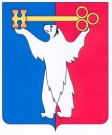 АДМИНИСТРАЦИЯ ГОРОДА НОРИЛЬСКАКРАСНОЯРСКОГО КРАЯРАСПОРЯЖЕНИЕ14.11.2022 		                               г. Норильск				             № 7333О внесении изменения в распоряжение Администрации города Норильска от 04.06.2018 № 2902 С целью урегулирования отдельных вопросов, связанных с деятельностью руководителей муниципальных учреждений, муниципальных унитарных предприятий муниципального образования город Норильск, обществ с ограниченной ответственностью, единственным участником которых является Администрация города Норильска,1. Внести в распоряжение Администрации города Норильска от 04.06.2018 
№ 2902 «Об урегулировании отдельных вопросов, связанных с деятельностью руководителей муниципальных учреждений, муниципальных унитарных предприятий муниципального образования город Норильск, обществ с ограниченной ответственностью, единственным участником которых является Администрация города Норильска» (далее – Распоряжение) следующее изменение:1.1. в пункте 1.11.2 слова «, издаваемым Главой города Норильска» заменить словами «, издаваемым начальником Управления».2. Разместить настоящее распоряжение на официальном сайте муниципального образования город Норильск.Глава города Норильска								     Д.В. Карасев